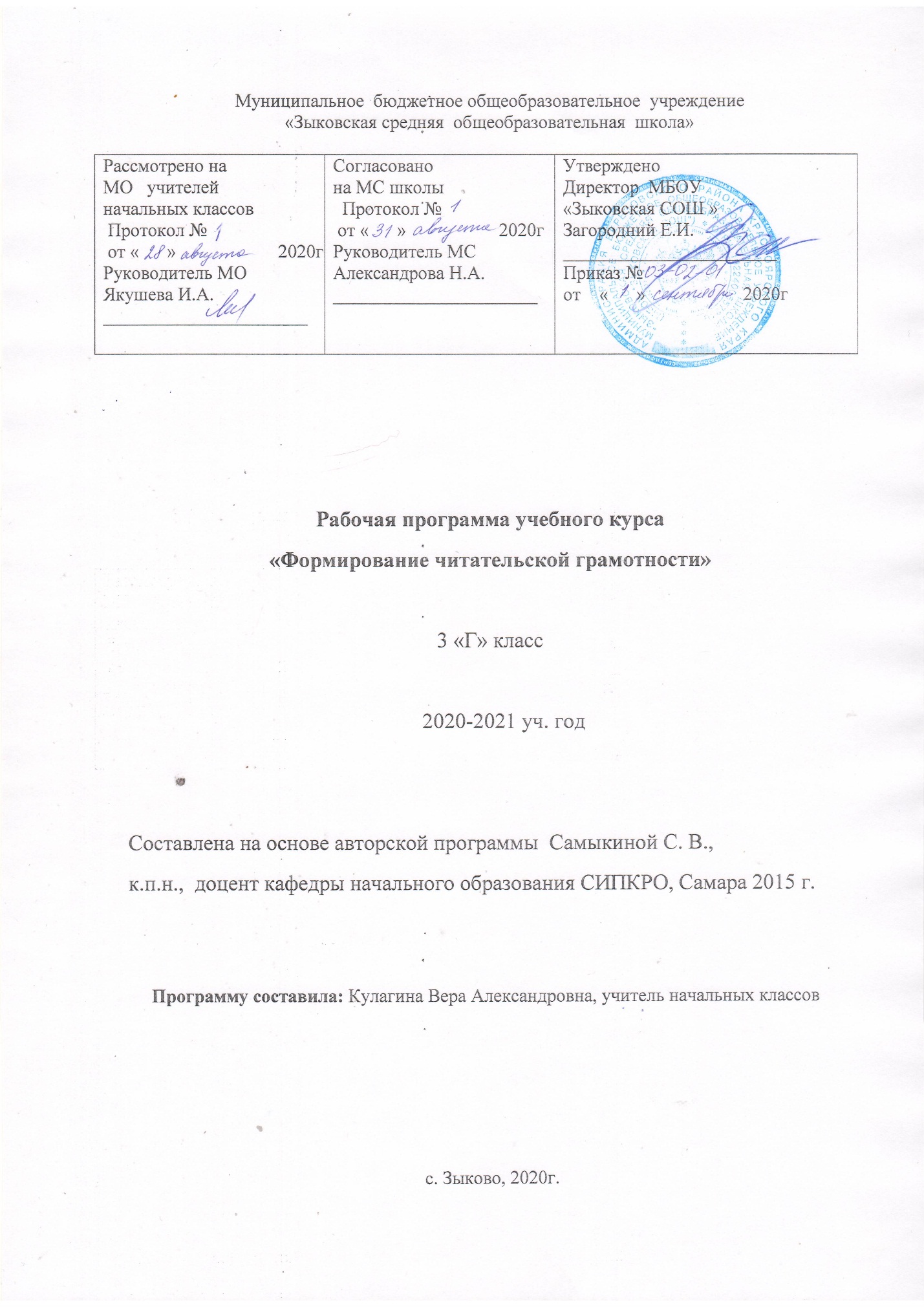 Пояснительная запискаРабочая программа курса «Формирование читательской грамотности» составлена  в соответствии с требованиями Федерального государственного образовательного стандарта начального общего образования(утверждённый приказом Министерства образования и науки Российской Федерации от 06.10.2009 № 373); ООП НОО МБОУ «Зыковская СОШ» и авторской программы Самыкиной Светланы Викторовны, к.п.н.,  доцента кафедры начального образования СИПКРО, Самара 2015г.Цель данного курса:-  формировать читательскую компетентность младшего школьника, расширять культурное поле обучающихся. Задачи:
• формировать любовь к книге, к чтению;
• через организацию исследовательской, проектной, интерпретационной (театрализация) деятельности совершенствовать знания, умения по литературному чтению;
• развивать речь обучающихся;
• дать представление о живописи как искусстве;
• формировать навык коллективного творческого общения и взаимодействия;
• воспитывать компетентного читателя, чуткого слушателя, интересную личность, любящую Отечество, обладающую художественным вкусом, собственным мнением.Описание места учебного предмета в учебном планеПреподавание курса «Формирование читательской деятельности» как предмета филологического цикла осуществляется за счёт часов, в части формируемой участниками образовательных отношений. Объём учебного времени, отводимого на изучение курса 3-й класс-1час в неделю, 34 часа.Планируемые результаты изучения курса «Формирование читательской грамотности» (личностные, метапредметные и предметные результаты освоения учебного предмета)Предметные результатыУченик научится:– осуществлять выбор книг в библиотеке по заданной тематике или по собственному желанию;– различать жанры (сказку, рассказ, стихотворение, басню, миф), различать авторский текст и фольклорный, научный и художественный;– читать выразительно доступные для данного возраста поэтические и прозаические тексты;– овладеет умениями анализировать художественный текст по предложенному плану (по цепочке вопросов); определять тему и идею текста, подбирать заголовок, составлять план, ориентироваться в содержании прочитанного, устанавливать связь между событиями, поступками;– узнавать в тексте средства художественной выразительности (сравнения, эпитеты, олицетворения);–ориентироваться в структуре сказки;– работать в группе, паре, создавая новый продукт в виде инсценировки, нового текста;– рассматривать картину, описывать ее.Ученик получит возможность научиться:– воспринимать художественный текст, определяя эмоциональный тон произведения, делать элементарный анализ текста;– находить в тексте сравнения, эпитеты, олицетворения, гиперболу, аллегорию;– сравнивать тексты разных жанров;– активно работать в группе, решая проектные задачи, инсценируя текст: учитывать разные мнения и обосновывать свою позицию, аргументировать ее, координировать работу группы.Личностные результатыЦелостное восприятие окружающего мира.Развитую мотивацию учебной деятельности и личностного смысла учения, заинтересованность в приобретении и расширении знаний и способов действий, творческий подход к выполнению заданий.Рефлексивную самооценку, умение анализировать свои действия и управлять ими.Навыки сотрудничества со взрослыми и сверстниками.Установку на здоровый образ жизни, наличие мотивации к творческому труду, к работе на результат.Метапредметные результатыСпособность принимать и сохранять цели и задачи учебной деятельности, находить средства и способы её осуществления.Овладение способами выполнения заданий творческого и поискового характера.Умения планировать, контролировать и оценивать учебные действия в соответствии с поставленной задачей и условиями её выполнения, определять наиболее эффективные способы достижения результата.Способность использовать знаково-символические средства представления информации для создания моделей изучаемых объектов и процессов, схем решения учебно-познавательных и практических задач.Использование речевых средств и средств информационных и коммуникационных технологий для решения коммуникативных и познавательных задач.Использование различных способов поиска (в справочных источниках и открытом учебном информационном пространстве Интернета), сбора, обработки, анализа, организации и передачи информации в соответствии с коммуникативными и познавательными задачами и технологиями учебного предмета, в том числе умение вводить текст с помощью клавиатуры компьютера, фиксировать (записывать) результаты измерения величин и анализировать изображения, звуки, готовить своё выступление и выступать с аудио-, видео- и графическим сопровождением.Готовность слушать собеседника и вести диалог; готовность признать возможность существования различных точек зрения и права каждого иметь свою; излагать своё мнение и аргументировать свою точку зрения.Определение общей цели и путей её достижения: умение договариваться о распределении функций и ролей в совместной деятельности, осуществлять взаимный контроль в совместной деятельности, адекватно оценивать собственное поведение и поведение окружающих.Овладение начальными сведениями о сущности и особенностях объектов и процессов в соответствии с содержанием учебного предмета .Чтение. Работа с текстом (метапредметныерезультаты)	В результате изучения всех без исключения учебных предметов приполучении начального общего образования приобретутпервичныенавыки работы с содержащейся в текстах информацией в процессечтениясоответствующих возрасту литературных, учебных,научно-познавательныхтекстов, инструкций. Третьеклассники научатся осознанно читать тексты сцельюудовлетворения познавательного интереса, освоения и использованияинформации.Обучающиеся овладеют элементарными навыками чтенияинформации, представленной в наглядно-символической форме, приобретут опыт работыстекстами, содержащими рисунки, таблицы, диаграммы,схемы.	У третьеклассников будут развиты такие читательские действия, какпоискинформации,выделениенужнойдлярешенияпрактическойилиучебнойзадачиинформации,систематизация,сопоставление,анализиобобщениеимеющихсявтексте идей и информации, их интерпретация и преобразование.Обучающиесясмогут использовать полученную из разного вида текстов информациюдляустановления несложных причинно-следственных связей изависимостей,объяснения, обоснования утверждений, а также принятия решений впростыхучебных и практическихситуациях.Выпускники получат возможность научиться самостоятельноорганизовывать поиск информации. Работа с текстом: поиск информации и понимание прочитанногоТретьеклассник научится:	находить в тексте конкретные сведения, факты, заданные в явномвиде;определять тему и главную мысльтекста;делить тексты на смысловые части, составлять плантекста;вычленять содержащиеся  в  тексте  основные  события иустанавливатьихпоследовательность;упорядочиватьинформациюпозаданномуоснованию;сравнивать между  собой  объекты,  описанные  в  тексте,  выделяя2—3 существенныхпризнака;понимать информацию, представленную в неявном виде(например,находитьвтекстенесколькопримеров,доказывающихприведённоеутверждение;характеризовать явление по его описанию; выделять общий признакгруппыэлементов);понимать информацию, представленную разными способами:словесно,в виде таблицы, схемы,диаграммы;ориентироваться в соответствующих возрасту словарях исправочниках.Третьеклассник получит возможность научиться:использовать формальные элементы текста (например, подзаголовки,сноски)дляпоисканужнойинформации;работать с несколькими источникамиинформации;сопоставлять информацию, полученную из несколькихисточников.Работа с текстом: преобразование и интерпретацияинформациипересказывать текст подробно и сжато;соотносить факты с общей идеей текста, устанавливать простыесвязи,не показанные в текстенапрямую;формулировать несложные выводы, основываясь на тексте;находитьаргументы, подтверждающиевывод;сопоставлять и обобщать содержащуюся в разных частях текстаинформацию;составлять на основании текста небольшое монологическоевысказывание, отвечая на поставленныйвопрос.Третьеклассник получит возможность научиться:делать выписки из прочитанных текстов с учётом цели ихдальнейшегоиспользования;Работа с текстом: оценкаинформациитретьеклассникнаучится:высказывать оценочные суждения и свою точку зрения опрочитанномтексте;на основе имеющихся знаний, жизненного  опыта подвергатьсомнению достоверность прочитанного, обнаруживатьнедостоверностьполучаемых сведений, пробелы в информации и находить пути восполненияэтихпробелов;участвовать в учебном диалоге при обсуждении прочитанногоилипрослушанноготекста.Третьеклассник получит возможность научиться:сопоставлять различные точкизрения;соотносить позицию автора с собственной точкойзрения;впроцессеработысоднимилинесколькимиисточникамивыявлятьдостоверную (противоречивую)информацию.ФормированиеИКТ-компетентностиобучающихся (метапредметныерезультаты)	В результате изучения всех без исключения предметов науровненачального общего образования начинается формирование навыков,необходимыхдля жизни и работы в современном высокотехнологичном обществе. Обучающиесяприобретут опыт работы с информационными объектами, в которыхобъединяютсятекст, наглядно-графические изображения, цифровые данные, неподвижныеидвижущиеся изображения, звук, ссылки и базы данных и которыемогутпередаваться как устно, так и с помощью телекоммуникационных технологийилиразмещаться вИнтернете.	Обучающиеся познакомятся с различными средствамиинформационно-коммуникационных технологий (ИКТ), освоят общие безопасные иэргономичныепринципы работы с ними; осознают возможности различных средств ИКТдляиспользования в обучении, развития собственной познавательной деятельностииобщейкультуры.	Они приобретут первичные навыки обработки и поиска информацииприпомощи средств ИКТ: научатся вводить различные виды информации вкомпьютер: текст, звук, изображение, цифровые данные; создавать,редактировать,сохранять и передаватьмедиасообщения.Выпускники научатся оценивать потребность в дополнительнойинформациидля решения учебных задач и самостоятельной познавательнойдеятельности;определять возможные источники ее получения; критически относитьсякинформации и к выбору источникаинформации.	Они научатся планировать, проектировать и моделировать процессывпростых учебных и практическихситуациях.ВрезультатеиспользованиясредствиинструментовИКТиИКТ-ресурсовдля решения разнообразных учебно-познавательных и учебно-практическихзадач.Знакомство со средствами ИКТ, гигиена работы скомпьютеромТретьеклассник научится:использовать безопасные для органов зрения, нервнойсистемы,опорно-двигательногоаппаратаэргономичныеприёмыработыскомпьютеромидругими средствами ИКТ; выполнять компенсирующие физическиеупражнения(мини-зарядку);организовывать систему папок для хранения собственнойинформациивкомпьютере.Технология ввода информации в компьютер: ввод текста, записьзвука,изображения, цифровыхданныхТретьеклассник научится:набирать небольшие тексты на родном языке;;рисовать (создавать простые изображения)на графическомпланшете;Третьеклассник получит возможность научиться:набирать небольшие тексты на иностранном языке;Обработка и поискинформациитретьеклассникнаучится:использовать сменныеносители(CD-диски, флэш-карты);собирать числовые данные в естественно-научных наблюденияхиэкспериментах, используя цифровые датчики, камеру, микрофон и другиесредстваИКТ, а также в ходе опросалюдей;редактировать тексты, последовательности изображений, слайдывсоответствиискоммуникативнойилиучебнойзадачей,включаяредактированиетекста, цепочек изображений, видео- и аудиозаписей,фотоизображений;пользоваться основными функциями стандартноготекстовогоредактора, использовать полуавтоматический орфографическийконтроль;следоватьосновным правилам оформлениятекста;искать информацию в соответствующих возрасту цифровых словаряхисправочниках, базах данных, контролируемом Интернете, системе поискавнутрикомпьютера; составлять список используемых информационных источников (втомчисле с использованием ссылок);Третьеклассник получит возможность научиться:грамотноформулироватьзапросы при поиске в сети Интернет; критическиотноситьсяк информации и к выбору источникаинформации.Создание, представление и передачасообщенийтретьеклассникнаучится:создавать текстовые сообщения с использованием средствИКТ,редактировать, оформлять и сохранятьих;готовить и проводить презентацию перед небольшойаудиторией:создавать план презентации, выбирать аудиовизуальную поддержку,писатьпояснения и тезисы дляпрезентации;Третьеклассник получит возможность научиться:создавать простые схемы, диаграммы, планы ипр.;создавать простые изображения, пользуясьграфическимивозможностями компьютера; составлять новое изображение из готовыхфрагментов(аппликация);Планирование деятельности, управление иорганизациятретьеклассникнаучится:планировать несложные исследования объектов и процессоввнешнего мира.Третьеклассник получит возможностьнаучиться:проектировать несложные объекты и процессы реального мира,своейсобственной деятельности и деятельности группы.Диагностический инструментарий	Проверочные работы проводятся в конце каждого года обучения. Тексты работ находятся в рабочих тетрадях, это последняя работа в пособиях. Она предполагает проверку читательских умений, умения ориентироваться в круге чтения, выполнение небольшой творческой работы, а также проверяет на практическом уровне знание литературоведческих терминов.Содержание курса 3 классРаздел 1. Слушание Уроки слушания литературных произведений призваны обогащать читательский опыт учеников, развивать восприятие художественного текста. Выразительное чтение в исполнении артиста, учителя или хорошо читающего ученика способствует развитию интереса к чтению. Сказки «Как дурак дверь стерег», «Почему у сороки длинный хвост» (ительменская сказка), фрагмент сказки «Златовласка».  Определение принципа отбора этих текстов (разные виды сказок).Мифы Древней Греции «Дедал и Икар», «Сизиф» (в пересказе для детей, например, Петникова, Яхнина). Сказка Д. Родари «Тонино-невидимка».Что может СловоДети и родители в рассказе В. Осеевой «Бабка».Раздел 2. Инсценирование, выразительное чтениеИгра «Угадайка». Показ немых картин на сюжеты мифов и отгадывание героев.Сказочный концерт по текстам А. Усачева «Избушка на курьих ножках», «Волшебный клубок», «Серый волк», «Теле-блюдце», «Черный кот».Инсценировка сказки «Репка».Конкурс выразительного чтения любимых стихотворений «Красота спасет мир»Инсценирование рассказов, сказок, сценок.Раздел 3. Анализ художественных текстовАнализ текстов разных жанров формирует многие читательские умения: определять тему и идею произведения, этически оценивать поступки героев, формировать свое отношение к ним, озаглавливать текст, находить в нем нужную информацию, задавать вопросы по содержанию текста, ориентироваться в средствах художественной выразительности. Сравнение авторских и народных произведений, научного и художественного текстов, поэтического и прозаического формируют базовые литературоведческие знания.Анализ фрагмента рассказа С. Романовского о России. Сравнение художественного и научного текстов.Специфика научного и художественного. Распутывание перепутанных текстов:  Е. Антоновой и текста из энциклопедии. Учусь анализировать миф. «Фаэтон», миф об Афинах (по Н.А. Куну).Два мира волшебной сказки. Чешская народная сказка «Златовласка».Образ Бабы-яги в народной и в авторской сказке (по фрагменту русской народной сказки «Пойди туда – не знаю куда» и фрагмента сказки Э. Успенского «Вниз по волшебной реке».Следы народной сказки в авторских произведениях. Д. Биссет «Про вокзал, который не стоял на месте», В. Орлов «Кто кого боится?»Что делает текст художественным? К. Паустовский «Скрипучие половицы» (фрагмент). Средства художественной выразительности в рассказе Г. Троепольского (фрагмент) и стихотворении Э. Мошковской.Тайны поэтического слова. В. Солоухин «Когда ты хочешь молвить слово…». Характер мальчика и девочки в стихотворениях Е. Новичихина «Почему?» и А. Барто «Любочка».Анализ фрагмента рассказа А. Куприна «Белый пудель», В. Бахревского «Желуди». Герой, автор,  идея. Учусь определять жанр (по текстам басен, рассказов, сказок, загадок, пословиц).Итоговая работа. Анализ рассказа Б. Житкова «Мангуста».Раздел 4. В мире живописи	Работа с произведениями живописи не только расширяет культурное поле школьника, но и развивает речь, умение доказывать свою точку зрения, слушать партнера. Учащиеся сравнивают зрительные и словесные образы на уровне темы, идеи, художественных особенностей.Лики моей Родины.  В. Поленова  «Московский дворик»,  И. Шишкина «Корабельная роща».Приметы сказочного двоемирия. Акварели И. Билибина «Баба яга», «Морозко». Знаменитые художники-иллюстраторы детских книг. Знакомство с иллюстрациями   В. Сутеева, Б. Дехтерева, Ю. Васнецова, В. Чижикова, О. Васильева, Б. Диодорова.Художественные приемы в живописи. М.Чюрленис  «Летний день», Б. Кустодиев «Шаляпин» (или К. Петров-Водкин «Большевик»).   Как художники используют приемы «олицетворение» и «гипербола».5. Художники – о  любви.   М. Шагал  «Прогулка», В. Пукирев  «Неравный брак».6. Как смотреть портрет? С. Брусилов   «Бабушка»,   В. Перов  «Портрет писателя Владимира Ивановича Даля».Раздел 5. Проектная деятельностьПроектные задачи (Приложение 2), представленные в курсе, призваны совершенствовать как предметные, так и метапредметные результаты (коммуникативные, познавательные, личностные, регулятивные).Проектная работа «Крылатые слова и выражения».Проектная работа «Игра-ходилка «Два мира волшебной сказки»Проектная работа «Чудеса из мира слов»Проектная работа «Карта страны Литературии»Тематическое планирование с указанием количества часов, отводимых на освоение каждой темы и описанием видов учебной деятельностиОписание учебно-методического и материально-технического обеспечения образовательной деятельности.Перечень учебно – методического обеспеченияСамыкина, С.В. Литературное чтение: рабочая тетрадь. 3 класс: в 2 ч. / С.В. Самыкина; под ред. С.Г. Яковлевой. – Самара: Издательский дом «Федоров», 2015. – Ч. 1.– 64 с.; Ч. 2. – 64 сНациональная программа поддержки и развития чтения. [Электронный ресурс] Межрегиональный центр библиотечного сотрудничества. – 2006. Режим доступа: http://mcbs.ru/files/File/nats_programma_podderzhki_chteniya.pdfМатериально-технические средства:•  Интерактивная доска.•  Проектор.•  Компьютерная техника.ТемаХарактеристика учебной  деятельностиВиды контроля Раздел 1. Мои истоки – моя гордость (4 часа)Обмен впечатлениями от прочитанных летом книг. Заполнение анкеты «Портрет читателя» (рабочая тетрадь, 3 класс, часть 1, стр.4)Работа с пословицами (рабочая тетрадь, часть 1 , стр. 5) Анализ фрагмента рассказа С. Романовского (рабочая тетрадь, часть 1, стр.6-9)Рассматривание и анализ картин В. Поленова  «Московский дворик» и И. Шишкина «Корабельная роща»  по технологии «Войти в картину».Распутывание и анализ художественного и научного текстов (рабочая тетрадь, часть 1 , стр. 10-11) Семейная история  (рабочая тетрадь, часть 1 , стр. 12)Текущий контрольРаздел  2. Путешествие в Древнюю Грецию (4 часа)Слушание мифов «Дедал и Икар», «Сизиф» (в пересказе для детей, например, Петникова, Яхнина) Самостоятельный анализ мифа.«Фаэтон» (рабочая тетрадь, часть 1, стр.14-17)Знакомство с историей Храма, посвященного Посейдону и Афине. Рассматривание современных изображений.Анализ мифа (рабочая тетрадь, часть 1, стр.18-21)Восстановление страницы словаря (рабочая тетрадь, часть 1, стр.22-24)Игра «Угадайка». Показ немых картин на сюжеты мифов и отгадывание героев.Проектная работа «Крылатые слова и выражения»Раздел 3. Два мира волшебной сказки (6 часов)Слушание сказок: «Как дурак дверь стерег», «Почему у сороки длинный хвост» (ительменская сказка), фрагмент сказки «Златовласка» (начало). Определение принципа отбора этих текстов (разные виды сказок) Составление таблицы (рабочая тетрадь, часть 1, стр. 29)Анализ фрагмента сказки «Златовласка» с  последующей проверкой в классе (рабочая тетрадь, часть 1, стр. 26-28). Понятие о «своем» и «чужом» мире волшебной сказки.Вспомнить (или зачитать) сказки с этой героиней. Выявить ее роль, используя Мифологический словарь (стр.45) и задания 4-6 (рабочая тетрадь, часть 1, стр. 32-33)Рассматривание акварелей  И. Билибина «Баба яга», «Морозко» по технологии «Образ и мысль». Приметы двоемирия.Создание настольной игры с учетом законов волшебной сказки на подготовленном поле (рабочая тетрадь, часть 1, стр. 35-36)Проект  «Игра-ходилка»Раздел 4. Родом из фольклора (3 часа)Слушание сказки Д. Родари«Тонино-невидимка». Анализ сказки Д. Биссета (рабочая тетрадь, часть 1, стр.38-41)Знакомство с иллюстрациями   В.Сутеева, Б. Дехтерева, Ю. Васнецова, В. Чижикова, О. Васильева, Б. Диодорова.Инсценировка сказки «Репка». Составление схемы сказки-цепочки (см. рабочую тетрадь, часть 1, стр.42) Составление теста (рабочая тетрадь, часть 1, стр. 42-44)Текущий контрольРаздел 5.Его величество Слово (4 часа)Восстановление статей, посвященных приемам художественной выразительности (рабочая тетрадь, часть2, стр. 12-16)Знакомство с картиной М. Чюрлениса «Летний день», Б. Кустодиева «Шаляпин» (или Петрова-Водкина «Большевик») по технологии «Образ и мысль». Как художники используют приемы «олицетворение» и «гипербола»Нахождение в тексте приемов художественной выразительности(рабочая тетрадь часть 2, стр 4-11, работа 2 и 1 – по выбору)Проектная работа «Чудеса из мира слов»Раздел 6. Тайны поэтического слова (4 часа)Слушание стихотворений Самостоятельный анализ стихотворения В. Солоухина (рабочая тетрадь, часть 2, стр.18-19)Самостоятельный анализ стихотворений  с последующим обсуждением ответов в парах мальчик +девочка (рабочая тетрадь,  часть с.20-24)Чтение  наизусть любимых стихотворенийЗнакомство с картиной М. Шагала «Прогулка», В. Пукирева «Неравный брак»по технологии «Образ и мысль»Чтение наизустьРаздел 7.Рассказ и его герои (4 часа)Слушание рассказа В. Осеевой «Бабка». Обмен впечатлениями. Рассказы о своей бабушке.Знакомство с картиной С. Брусилова  «Бабушка» и В. Перова «Портрет писателя Владимира Ивановича Даля»Подготовка и показ инсценировок (по выбору учителя)Самостоятельный анализ рассказа (рабочая тетрадь, часть 2, стр. 29-32)Показ инсценировок Раздел 8. Загадки разных жанров (5 часов)Учебная ситуация «Наряди дерево». (См. Приложение)Определение жанровой принадлежности текстов (рабочая тетрадь, часть 2, стр. 34-36)Составление карты Литературии.Презентация работСамостоятельный анализ    рассказа (рабочая тетрадь,  часть 2, с. 43-48)Анкетирование (рабочая тетрадь, часть 2, с. 49)Мотивация летнего чтения (чтение фрагментов, рассказы о книгах)Чтение стихотворения «Книжная колыбельная» Р. Мухи и И. Барской (часть 2, стр. 50-51)Итоговая работа по тексту литературного произведенияКалендарно-тематическое планирование по курсу «Формирование читательской грамотности»Календарно-тематическое планирование по курсу «Формирование читательской грамотности»Календарно-тематическое планирование по курсу «Формирование читательской грамотности»Календарно-тематическое планирование по курсу «Формирование читательской грамотности»№ТемаДатаДата№ТемаПланФактРаздел 1. Мои истоки – моя гордость (4 часа)Раздел 1. Мои истоки – моя гордость (4 часа)Раздел 1. Мои истоки – моя гордость (4 часа)Раздел 1. Мои истоки – моя гордость (4 часа)1Мое читательское лето. Портрет читателя05.092Слово о России12.093Лики моей Родины в живописи19.094Мои истоки – моя гордость26.09Раздел 2. Путешествие в Древнюю Грецию (4 часа)Раздел 2. Путешествие в Древнюю Грецию (4 часа)Раздел 2. Путешествие в Древнюю Грецию (4 часа)Раздел 2. Путешествие в Древнюю Грецию (4 часа)1«Слышу умолкнувший звук божественной эллинской речи…»03.102В древних Афинах10.103Проектная работа «Крылатые слова и выражения»17.104Мифы на сцене24.10Два мира волшебной сказки (6 часов)Два мира волшебной сказки (6 часов)Два мира волшебной сказки (6 часов)Два мира волшебной сказки (6 часов)1Виды народных сказок31.102Учусь анализировать сказку14.113Загадочная Баба-яга21.114Двоемирие  в творчестве И. Билибина28.115Проектная работа «Игра-ходилка «Два мира волшебной сказки»05.126Проектная работа «Игра-ходилка «Два мира волшебной сказки»12.12Родом из фольклора (3 часа)Родом из фольклора (3 часа)Родом из фольклора (3 часа)Родом из фольклора (3 часа)1Миры авторской сказки19.122Знаменитые художники-иллюстраторы26.123Сказки-цепочки16.01Раздел 5. Его величество Слово (4 часа)Раздел 5. Его величество Слово (4 часа)Раздел 5. Его величество Слово (4 часа)Раздел 5. Его величество Слово (4 часа)1Проектная работа «Чудеса из мира слов»23.012Проектная работа «Чудеса из мира слов»30.013Художественный прием в живописи6.024Увлекательное литературоведение13.02Раздел 6. Тайны поэтического слова (4 часа)Раздел 6. Тайны поэтического слова (4 часа)Раздел 6. Тайны поэтического слова (4 часа)Раздел 6. Тайны поэтического слова (4 часа)1Что может Слово20.022Учусь понимать стихи27.02      3Конкурс выразительного чтения стихотворений «Красота спасет мир»6.03      4В мире живописи13.03Раздел 7. Рассказ и его герои (4 часа)Раздел 7. Рассказ и его герои (4 часа)Раздел 7. Рассказ и его герои (4 часа)Раздел 7. Рассказ и его герои (4 часа)1Дети и родители в рассказе В. Осеевой «Бабка»20.032В мире живописи. Как смотреть портрет?3.04      3Инсценирование рассказов, сказок, сценок.10.04      4Инсценирование рассказов, сказок, сценок.17.04Раздел 8. Загадки разных жанров (5 часов)Раздел 8. Загадки разных жанров (5 часов)Раздел 8. Загадки разных жанров (5 часов)Раздел 8. Загадки разных жанров (5 часов)      1Учусь определять жанр24.04      2Проектная работа «Карта страны Литературии»8.05      3Проектная работа «Карта страны Литературии»15.05      4Итоговая работа по тексту литературного произведения22.055В лето – с книгой!27.05